Изх. № ............................................. 2019 г.ТЕХНИЧЕСКА  СПЕЦИФИКАЦИЯ	Основните видове дейности са свързани с рязане и кастрене на опасна и суха дървесна растителност, оформяне на корони на дървета, обезопасяване на дървесна растителност, застрашаваща живота и здравето на хората, аварийно отстраняване на дървета от общински територии /край пътища, в междублокови пространства, паркове, места за отдих,  детски площадки и др./, корита на реките и деретата, изкореняване на дънери.Дейностите, предмет на настоящата поръчка са:Оформяне короните на дърветата (рязане на глава)Оформяне короните на дърветата (кастрене)Просветляване короните на дърветатаХудожествено оформяне короните на дърветата (топиарни форми)Рязане на дървета в градски и извънградски труднодостъпни условияРязане на дървета с височина над 20мОтсичане на единични дървета с d< 25 смОтсичане на единични дървета с d=25 до 50 смОтсичане на единични дървета с d > 50 смИзсичане на храсти с d до 8 смИзкореняване на дънери с d<25 смИзкореняване на дънери с d=25 до 50 смИзкореняване на дънери с d>50 смРаздробяване с машина за смилане на зеления отпадък (клони, листна маса и др.)Извозване на отпадъка по т. 14 до регионално депоОписание на дейностите, предмет на настоящата поръчка:Оформяне короните на дърветата (рязане на глава) - /бр./ – При изпълнение на дейността, изпълнителят оферира минимум следните операции:1. Обезопасяване на района за работа – поставяне на знаци, сигнални ленти и др. При необходимост;2. „Рязане на глава” се прилага за за широколистни дървесни видове с цел скъсяване на короната. В зависимост от формата на короната на дървесния вид и преценка на Възложителя, се прилага „рязане на висока глава“ (премахване основно на върховете на клоните) и „рязане на ниска глава“ (оставените клони са с дължина 30-40 см от ствола);3. Замазване с блажна боя с цел да се предотврати загниване на дървесината;4. Нарязване на премахнатите клони с d<8 см и комплектоването им в транспортен вид;5. Нарязване на премахнатите клони с d>8 см (годна за ползване дървесина) с дължина 1м или 4м;6. Почистване (метене) на генерираната от дейността листна маса и зелен отпадък от работната площадка;7. Натоварване на транспортно средство (товарен автомобил);8. Превоз – вегетативната маса по т.4 и т.6, се транспортира до общинско депо, с приложени доказващи служебни бележки. Дървесната маса по т.5 се сортиментира, подрежда и маркира с общинска контролна марка и се транспортира с оборудвано превозно средство, съгласно изискванията на Закона за горите и наредбите към него, с придружаващ превозен билет, издаден от упълномощено лице от отдел „Общински инспекторат“ при Община Перник до склад, посочен от Възложителя;9. При офериране на дейността, е необходимо изпълнителя да предвиди всички разходи за изпълнението и /включително труд, материали, механизация и всяка друга операция, която смята за необходима/;Оформяне короните на дърветата (кастрене) - /бр./ - При изпълнение на дейността, изпълнителят оферира минимум следните операции:1. Обезопасяване на района за работа – поставяне на знаци, сигнални ленти и др. при необходимост;2.  Резитби на клоните - извършва се за поддържането на добрият вид на дървесната растителност, както и стимулиране на нейния растеж. Методът на скъсяване или подрязване се осъществява чрез рязане на периферните клони, с което се постига повдигане  и просветляване на цялата корона.3. Замазване с блажна боя с цел да се предотврати загниване на дървесината;4. Нарязване на премахнатите клони с d<8 см и комплектоването им в транспортен вид;5. Нарязване на премахнатите клони с d>8 см (годна за ползване дървесина) с дължина 1м или 4м;6. Почистване (метене) на генерираната от дейността листна маса и зелен отпадък от работната площадка;7.  Натоварване на транспортно средство (товарен автомобил);8. Превоз - вегетативната маса по т.4 и т.6, се транспортира до общинско депо, с приложени доказващи служебни бележки. Дървесната маса по т. се сортиментира, подрежда и маркира с общинска контролна марка и се транспортира с оборудвано превозно средство, съгласно изискванията на Закона за горите и наредбите към него, с придружаващ превозен билет, издаден от упълномощено лице от отдел „Общински инспекторат“ при Община Перник до склад, посочен от Възложителя;9. При офериране на дейността, е необходимо изпълнителя да предвиди всички разходи за изпълнението и /включително труд, материали, механизация и всяка друга операция, която смята за необходима/;Просветляване короните на дърветата - /бр./ - При изпълнение на дейността, изпълнителят оферира минимум следните операции:1. Обезопасяване на района за работа – поставяне на знаци, сигнални ленти и др. при необходимост;2. Премахване на сухи клони, отстраняване на заболели участъци, избирателно кастрене и съкращаване на короната на дървото. Тази резитба се извършва с цел по-добро проникване на светлина. 3. Замазване с блажна боя с цел да се предотврати загниване на дървесината;4. Нарязване на премахнатите клони с d<8 см и комплектоването им в транспортен вид;5. Нарязване на премахнатите клони с d>8 см (годна за ползване дървесина) с дължина 1м или 4м;6. Почистване (метене) на генерираната от дейността листна маса и зелен отпадък от работната площадка;7.  Натоварване на транспортно средство (товарен автомобил);8. Превоз - вегетативната маса по т.4 и т.6, се транспортира до общинско депо, с приложени доказващи служебни бележки. Дървесната маса по т.5 се сортиментира, подрежда и маркира с общинска контролна марка и се транспортира с оборудвано превозно средство, съгласно изискванията на Закона за горите и наредбите към него, с придружаващ превозен билет, издаден от упълномощено лице от отдел „Общински инспекторат“ при Община Перник до склад, посочен от Възложителя;9. При офериране на дейността, е необходимо изпълнителя да предвиди всички разходи за изпълнението и /включително труд, материали, механизация и всяка друга операция, която смята за необходима/;Художествено оформяне на короните на дърветата (топиарни форми) – /бр./ При изпълнение на дейността, изпълнителят оферира минимум следните операции:1. Обезопасяване на района за работа – поставяне на знаци, сигнални ленти и др. при необходимост;2. Оформящи резитби в продължение на три години. Подходящи видове са обикновения бук и обикновения габър, акация, дребнолистна липа и др. Описаните видове дървета се оформят по указаният начин, като се спазва изискването короната да започва от 2,10м височина от нивото на терена. 3. Замазване с овощарска замазка с цел да се предотврати загниване на дървесината;4. Премахнатите клони с d<8 см се нарязват и комплектоват в транспортен вид;5. Премахнатите клони с d>8 см (годна за ползване дървесина) се нарязва с дължина 1м или 4м;6. Почистване (метене) на генерираната от дейността листна маса и зелен отпадък от работната площадка;7.  Натоварване на транспортно средство (товарен автомобил);8. Превоз - вегетативната маса по т.4 и т.6, се транспортира до общинско депо, с приложени доказващи служебни бележки. Дървесната маса по т.5 се сортиментира, подрежда и маркира с общинска контролна марка и се транспортира с оборудвано превозно средство, съгласно изискванията на Закона за горите и наредбите към него, с придружаващ превозен билет, издаден от упълномощено лице от отдел „Общински инспекторат“ при Община Перник до склад, посочен от Възложителя;9. При офериране на дейността, е необходимо изпълнителя да предвиди всички разходи за изпълнението и /включително труд, материали, механизация и всяка друга операция, която смята за необходима/;Рязане на дървета в градски и извънградски труднодостъпни условия - При изпълнение на дейността, изпълнителят оферира минимум следните операции:1. Обезопасяване на района за работа – поставяне на знаци, сигнални ленти и др. при необходимост;2. Разчистване на района или терена около дървесната растителност, подлежаща на премахване в градски или извънградски условия, съобразявайки се с инфраструктурата на града /ел.проводници, канализация, близко разположение на съседни сгради, силно наклонени терени и др./. При изпълнението на дейността е необходимо дървесната растителност да се премахва в посока отгоре надолу.3. Отсичане на дървесния вид (широколистни и иглолистни видове);4. Премахнатите клони с d< 8 см се нарязват  и комплектоват в транспортен вид;5. Премахнатите клони с d> 8 см (годна за ползване дървесина – строителна, за огрев и др.) се нарязва с дължина 1м или 4м;6. Почистване (метене) на генерираната от дейността листна маса и зелен отпадък от работната площадка;7.  Натоварване на транспортно средство (товарен автомобил);8. Превоз - вегетативната маса по т.3 и т.5, се транспортира до общинско депо, с приложени доказващи служебни бележки. Дървесната маса по т.4 се сортиментира, подрежда и маркира с общинска контролна марка и се транспортира с оборудвано превозно средство, съгласно изискванията на Закона за горите и наредбите към него, с придружаващ превозен билет, издаден от упълномощено лице от отдел „Общински инспекторат“ при Община Перник до склад, посочен от Възложителя;9. При офериране на дейността, е необходимо изпълнителя да предвиди всички разходи за изпълнението и /включително труд, материали, механизация и всяка друга операция, която смята за необходима/;Рязане на дървета с височина над 20м -  При изпълнение на дейността, изпълнителят оферира минимум следните операции:Обезопасяване на района за работа – поставяне на знаци, сигнални ленти и др. при необходимост. За изпълнение на позицията е необходимо ползването на вишка с височина на стрелата, подходяща за рязане поетапно на високи дървета с Н>20 м. Отсичане на дървесния вид (широколистни и иглолистни видове); Премахнатите клони  с d< 8 см се нарязват  и комплектоват в транспортен вид; Премахнатите клони  с d> 8 см (годна за ползване дървесина – строителна, за огрев и др.) се нарязва с дължина 1м или 4м;Почистване (метене)  на генерираната от дейността листна маса и зелен отпадък от работната площадка; Натоварване на транспортно средство ( товарен автомобил ); Превоз - вегетативната маса по т.3 и т.5, се транспортира до общинско депо, с приложени доказващи служебни бележки. Дървесната маса по т.4 се сортиментира, подрежда и маркира с общинска контролна марка и се транспортира с оборудвано превозно средство, съгласно изискванията на Закона за горите и наредбите към него, с придружаващ превозен билет, издаден от упълномощено лице от отдел „Общински инспекторат“ при Община Перник до склад, посочен от Възложителя; При офериране на дейността, е необходимо изпълнителя да предвиди всички разходи за изпълнението и /включително труд, материали, механизация и всяка друга операция, която смята за необходима/;Отсичане на единични дървета с d < 25 см  - /бр./ - При изпълнение на дейността, изпълнителят оферира минимум следните операции:1. Обезопасяване на района за работа – поставяне на знаци, сигнални ленти и др. при необходимост;2. Отсичане на дървесния вид (широколистни и иглолистни видове);3. Премахнатите клони с d< 8 см се нарязват и комплектоват в транспортен вид;4. Премахнатите клони с d> 8 см (годна за ползване дървесина – строителна, за огрев и др.) се нарязва с дължина 1м или 4м;5. Почистване (метене) на генерираната от дейността листна маса и зелен отпадък от работната площадка;6.  Натоварване на транспортно средство (товарен автомобил);7. Превоз - вегетативната маса по т.3 и т.5, се транспортира до общинско депо, с приложени доказващи служебни бележки. Дървесната маса по т.4 се сортиментира, подрежда и маркира с общинска контролна марка и се транспортира с оборудвано превозно средство, съгласно изискванията на Закона за горите и наредбите към него, с придружаващ превозен билет, издаден от упълномощено лице от отдел „Общински инспекторат“ при Община Перник до склад, посочен от Възложителя;9. При офериране на дейността, е необходимо изпълнителя да предвиди всички разходи за изпълнението и /включително труд, материали, механизация и всяка друга операция, която смята за необходима/;Отсичане на единични дървета с d=25 до 50 см - /бр./ -  При изпълнение на дейността, изпълнителят оферира минимум следните операции:1. Обезопасяване на района за работа – поставяне на знаци, сигнални ленти и др. при необходимост;2. Отсичане на дървесния вид (широколистни и иглолистни видове);3. Премахнатите клони с d<8 см се нарязват и комплектоват в транспортен вид;4. Премахнатите клони с d>8 см (годна за ползване дървесина – строителна, за огрев и др.) се нарязва с дължина 1м или 4м;5. Почистване (метене) на генерираната от дейността листна маса и зелен отпадък от работната площадка;6.  Натоварване на транспортно средство (товарен автомобил);7. Превоз - вегетативната маса по т.3 и т.5, се транспортира до общинско депо, с приложени доказващи служебни бележки. Дървесната маса по т.4 се сортиментира, подрежда и маркира с общинска контролна марка и се транспортира с оборудвано превозно средство, съгласно изискванията на Закона за горите и наредбите към него, с придружаващ превозен билет, издаден от упълномощено лице от отдел „Общински инспекторат“ при Община Перник до склад, посочен от Възложителя;9. При офериране на дейността, е необходимо изпълнителя да предвиди всички разходи за изпълнението и /включително труд, материали, механизация и всяка друга операция, която смята за необходима/;Отсичане на единични дървета с d > 50 см  -  /бр./ - При изпълнение на дейността, изпълнителят оферира минимум следните операции:1. Обезопасяване на района за работа – поставяне на знаци, сигнални ленти и др. при необходимост;2. Отсичане на дървесния вид (широколистни и иглолистни видове);3. Премахнатите клони с d<8 см се нарязват и комплектоват в транспортен вид;4. Премахнатите клони с d>8 см (годна за ползване дървесина – строителна, за огрев и др.) се нарязва с дължина 1м или 4м;5. Почистване (метене) на генерираната от дейността листна маса и зелен отпадък от работната площадка;6.  Натоварване на транспортно средство (товарен автомобил);7. Превоз - вегетативната маса по т.3 и т.5, се транспортира до общинско депо, с приложени доказващи служебни бележки. Дървесната маса по т.4 се сортиментира, подрежда и маркира с общинска контролна марка и се транспортира с оборудвано превозно средство, съгласно изискванията на Закона за горите и наредбите към него, с придружаващ превозен билет, издаден от упълномощено лице от отдел „Общински инспекторат“ при Община Перник до склад, посочен от Възложителя;9. При офериране на дейността, е необходимо изпълнителя да предвиди всички разходи за изпълнението и /включително труд, материали, механизация и всяка друга операция, която смята за необходима/;Изсичане на храсти с d до 8 см - /кв.м/ -  При изпълнение на дейността, изпълнителят оферира минимум следните операции:1. Обезопасяване на района за работа – поставяне на знаци, сигнални ленти и др. при необходимост;2. Изрязването се извършва се през пролетния и есения сезони, и при преценка от Възложителя;3. Привеждане на изрязаните храсти в транспортен вид;4. Натоварване на транспортно средство (товарен автомобил);5. Превоз до общинско депо6. При офериране на дейността, е необходимо изпълнителя да предвиди всички разходи за изпълнението и /включително труд, материали, механизация и всяка друга операция, която смята за необходима/;Изкореняване на дънери с d< 25 см - /бр./ - При изпълнение на дейността, изпълнителят оферира минимум следните операции:1. Обезопасяване на района за работа – поставяне на знаци, сигнални ленти и др. при необходимост;2. Премахването на дънерите се прилага с цел да не се появяват по-нататъшни издънки. Дейностите по изкореняване се възлагат изрично от Възложителя при необходимост и  по негова преценка / при засаждане на млади дървета и др./. Метода на изкореняването зависи от ситуацията, срока на действия и желаните резултати. Дейностите по изкореняване  се  извършва машинно  и ръчно.3. Възстановяване на нарушените връхни настилки и засипване с подходящи земни маси. Не се допуска възстановяване с некачествени почви, строителни материали и отпадъци. 4. Натоварване на изкоренените дънери;5. Превоз до общинско депо;6. При офериране на дейността, е необходимо изпълнителя да предвиди всички разходи за изпълнението и /включително труд, материали, механизация и всяка друга операция, която смята за необходима/;При допускане на повреди или щети по време и в следствие изпълнение на дейността, Изпълнителя извършва за своя сметка всички работи по отстраняването на допуснатите грешки и недостатъци, установени от Възложителя на обекта. Изкореняване на дънери с d=25 до 50 см - /бр./ -  При изпълнение на дейността, изпълнителят оферира минимум следните операции:1. Обезопасяване на района за работа – поставяне на знаци, сигнални ленти и др. при необходимост;2. Премахването на дънерите се прилага с цел да не се появяват по-нататъшни издънки. Дейностите по изкореняване се възлагат изрично от Възложителя при необходимост и  по негова преценка / при засаждане на млади дървета и др./. Метода на изкореняването зависи от ситуацията, срока на действия и желаните резултати. Дейностите по изкореняване  се  извършва машинно  и ръчно.3. Възстановяване  на нарушените връхни настилки и засипване с подходящи земни маси. Не се допуска възстановяване с некачествени почви, строителни материали и отпадъци. 4. Натоварване на изкоренените дънери;5. Превоз до общинско депо;6. При офериране на дейността, е необходимо изпълнителя да предвиди всички разходи за изпълнението и /включително труд, материали, механизация и всяка друга операция, която смята за необходима/;При допускане на повреди или щети по време и в следствие изпълнение на дейността, Изпълнителя извършва за своя сметка всички работи по отстраняването на допуснатите грешки и недостатъци, установени от Възложителя на обекта. Изкореняване на дънери с d > 50 см -  /бр./ - При изпълнение на дейността, изпълнителят оферира минимум следните операции:1. Обезопасяване на района за работа – поставяне на знаци, сигнални ленти и др. при необходимост;2. Премахването на дънерите се прилага с цел да не се появяват по-нататъшни издънки. Дейностите по изкореняване се възлагат изрично от Възложителя при необходимост и по негова преценка / при засаждане на млади дървета и др./. Метода на изкореняването зависи от ситуацията, срока на действия и желаните резултати. Дейностите по изкореняване се  извършва машинно  и ръчно.3. Възстановяване  на нарушените връхни настилки и засипване с подходящаи земни маси. Не се допуска възстановяване с некачествени почви, строителни материали и отпадъци. 4. Натоварване на изкоренените дънери;5. Превоз до общинско депо;6. При офериране на дейността, е необходимо изпълнителя да предвиди всички разходи за изпълнението и /включително труд, материали, механизация и всяка друга операция, която смята за необходима/;При допускане на повреди или щети по време и в следствие изпълнение на дейността, Изпълнителя извършва за своя сметка всички работи по отстраняването на допуснатите грешки и недостатъци, установени от Възложителя на обекта. Раздробяване с машина за смилане на зеления отпадък (клони, листна маса и др.) – /мсм/ При изпълнение на дейността, изпълнителят оферира минимум следните операции:1. Обезопасяване на района за работа – поставяне на знаци, сигнални ленти и др. при необходимост;2. Раздробяване на клони, корени и други растителни отпадъци с дробилна машина. 3. Почистване на терена и подготовка на растителните отпадъци за транспортиране.4. При офериране на дейността, е необходимо изпълнителя да предвиди всички разходи за изпълнението и /включително труд, материали, механизация и всяка друга операция, която смята за необходима/;5. При допускане на повреди или щети по време и в следствие изпълнение на дейността, Изпълнителя извършва за своя сметка всички работи по отстраняването на допуснатите грешки и недостатъци, установени от Възложителя на обекта. Извозване на отпадъка по т. 14 до регионално депо – /км/При изпълнение на дейността, изпълнителят оферира минимум следните операции:1. Натоварване на раздробени с машина за смилане зелени отпадци (клони, листна маса и др.);2. Превоз до общинско депо;3. При офериране на дейността, е необходимо изпълнителя да предвиди всички разходи за изпълнението и /включително труд, материали, механизация и всяка друга операция, която смята за необходима/;4. При допускане на повреди или щети по време и в следствие изпълнение на дейността, Изпълнителя извършва за своя сметка всички работи по отстраняването на допуснатите грешки и недостатъци, установени от Възложителя на обекта. Изготвил:Ландш. Арх. Асен Илиевгл. експерт „Инвестиции, екология и озеленяване“ИЗИСКВАНИЯ КЪМ ИЗПЪЛНЕНИЕТО НА ДЕЙНОСТИТЕ,ПРЕДМЕТ НА ПОРЪЧКАТА :1.  При отстраняване на опасни дървета, клони и паднали дървета, в следствие на аварийни ситуации и бедствия (включително на места, обезопасени от съставите на Гражданска защита, Пожарна безопасност и защита на населението и др), същите се отстраняват от засегнатите площи в срока посочен в техническото предложение. За тези дейности се съставя констативен протокол.2. При планирано отсичане или резитби на дървесна растителност, манипулациите се извършват след възлагане от Инвеститора и при налично Разрешение и Възлагателно писмо за тяхното извършване, издадено от Отдел ”Инвестиции, екология и озеленяване” при Община Перник.3. Полученият от отсичане на дървесна растителност дървен материал се маркира с общинска конролна марка за маркиране на дървен материал, добит извън горски фонд от упълномощено лице от отдел „Общински инспекторат“ при Община Перник.4. За извозването на дървесината се използват само оборудвани превозни средства, съгласно изискванията на Закона за горите и наредбите към него, с превозен билет, издаден от упълномощено лице от отдел „Общински инспекторат“ при Община Перник.ТЕХНИЧЕСКИ ВЪЗМОЖНОСТИ И КВАЛИФИКАЦИЯ НА УЧАСТНИЦИТЕМинимални изисквания 1. Участникът, самостоятелно или съвместно, трябва да е изпълнил през последните 3 (три) години, считано от датата на подаване на офертите – дейности сходни с предмета на поръчката услуги по премахване и почистване на дървета и храсти от труднодостъпни територии и /или при градски условия, както и дейности по почистване на дървесна растителност, намираща се в речните корита и пречеща на нормалната проводимост.2. Участникът трябва да разполага с технически лица, включени или не в структурата на участника, както следва:най-малко 7 (седем) лица, от които: ръководен състав - 1 (едно) лице:1 (един) ръководител с висше образование – ландшафтен архитект или инженер – озеленител или инженер - горско стопанство или еквивалент;и изпълнителски състав - 6 (шест) лица: 3 (три) бр. специализирани работници;2 (два) бр. шофьори;1 (един) отговорник по качеството на изпълнената работа - лице, притежаващо удостоверение за преминато обучение за контрол на качеството на изпълнение на услугата или еквивалент;Допустимо е длъжностите технически ръководител и отговорник по качеството да се изпълняват от едно лице, отговарящо на изискванията за двете длъжности.3. Участникът трябва да разполага с инструменти, съоръжения и техническо оборудване, необходимо за изпълнение на поръчката, както следва:Минимум 1 (един) бр. автовишка с работна височина до 18 м; Минимум 1 (един) бр. раздробяваща машина за смиляне на зеления отпадък /клони, листна маса и др./Минимум 3 (три) бр. моторни резачки;Минимум 2 (два) бр. телескопични триони;Минимум 1 (един) бр. товарни автомобили за извозване на отпадъци и дървесина (оборудван съгласно Закона за горите); Минимум 1 бр. (един) багер/мини челен товарач;Минимум 1 бр. (един) автокран или товарен автомобил – 5 (пет) тона с кранова уредба, за товарене на трупи; 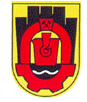 